附件1：作品原创声明书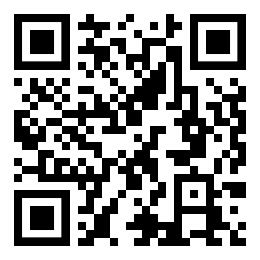 附件2：报名表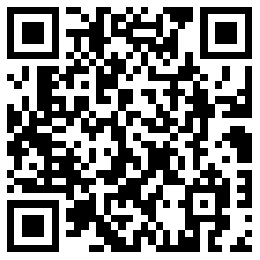 